FormålVirksomheden har udarbejdet et KLS system der opfylder de krav der er defineret som KLS-krav, for at opnå og opretholde virksomhedsautorisationen.  I virksomheden er der en Fagligt ansvarlig. (FA)Virksomheden har taget stilling til alle krav.Systemet er udarbejdet i henhold til gældende KLS bekendtgørelse.Gyldighed og dokumentationVirksomheden skal dokumentere alle forhold der har betydning for el-sikkerheden i forbindelse med autorisationskrævende arbejder.Virksomhedsnavn	Sinus Installation A/S		A.C. Illums Vej 8		8600 SilkeborgAutorisationsnummer     EFUL - 07185CVR-nr.		26303338Fagligt ansvarlige	Børge Kirkegaard Pedersen (Adm. direktør)Systemansvarlige   	Børge Kirkegaard PedersenArbejdsområder	Sinus Installation A/S beskæftiger sig med alle opgaver indenfor el-installationer, solceller, belysning, intelligente installationer, automation, CTS, data-netværker samt sikrings - og overvågningsanlægBilag 1.1 Organisationsdiagram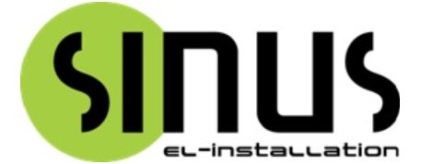 KLS 1 EtableringProcedure1 EtableringDokument nr.: 11 EtableringDokumentansvarlig:  BKP 1 EtableringGodkender: BKP1 EtableringVersions nr.: 2.01 EtableringFilnavn: 1 Etablering.docx1 EtableringGyldig fra: 01-10-20231 EtableringSide 1 af 1